ORDINANCE NO. 15-2017AN ORDINANCE OF THE BOROUGH OF SOUTH GREENSBURG, COUNTY OFWESTMORELAND AND COMMONWEALTH OF PENNSYLVANIA, ESTABLISHINGTHE 2018 REAL ESTATE TAX RATEBE IT ORDAINED AND ENACTED by the Council of the Borough of South Greensburg, Westmoreland County, Pennsylvania, as follows:SECTION 1: Real Estate Tax. A real estate tax for general Borough of SouthGreensburg putposes shall be and the same is hereby levied on all real estate within the said Borough subject to taxation for Borough purposes for the year 2018 with said tax to be the sum computed by applying a tax rate 16.77 mills on each dollar of assessed valuation of said real estate within the Borough.SECTION 2: Volunteer Fire Department. A real estate tax to assist the South Greensburg volunteer fire department pursuant to 8 Pa.C.S.A. S 1302(a)(6) shall be and the same is hereby levied on all real estate within the said Borough subject to taxation for Borough purposes for the year 2018 with said tax to be the sum computed by applying a tax rate I mill on each dollar of assessed valuation of said real estate within the Borough.SECTION 3: Street Improvements. A real estate tax to fund permanent street improvements pursuant to 8 Pa.C.S.A. S 1304(a) shall be and the same is hereby levied on all real estate within the said Borough subject to taxation for Borough purposes for the year 2018 with said tax to be the sum computed by applying a tax rate 3 mills on each dollar of assessed valuation of said real estate within the Borough.SECTION 4: Discounts. Consistent with statutory authority, all taxpayers subject to the payment of taxes levied by this ordinance shall be entitled to a discount of two percent (2%) from the amount of such tax upon making payment of the whole amount of such tax by April 30.SECTION 5: Penalties. Consistent with statutory authority, a taxpayer subject to the payment of a tax levied by this ordinance, who shall fail to make payment of such tax by July 1, shall be charged a penalty of ten percent (10%), which penalty shall be added to the tax by theTax Collector and shall be collected by the Tax Collector.SECTION 6. Severability. If any sentence, section or part of this ordinance is for any reason found to be unconstitutional, illegal or invalid, such unconstitutionality, illegality or invalidity shall not affect or impair any of the remaining provisions, sentences, clauses, sections or parts of this ordinance. It is hereby declared as the intent of the Borough of South Greensburg that this ordinance would have been adopted had such unconstitutional, illegal or invalid sentence, clause, section or part thereof not be included herein.SECTION 7. Effective Date. The terms and provision set forth herein shall become effective as of the date of enactment.ORDAINED AND ENACTED this 11th day of December, 2017, a full quorum being presentand acting throughout.ATTEST:	BOROUGH OF SOUTH GREENSBURG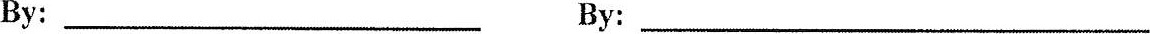 	Michele Dusch, Secretary	Clentin C. Martin, President of CouncilExamined and approved this day of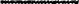 , 2017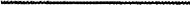 Betty Dobies, Mayor